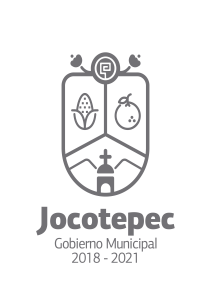 ¿Cuáles fueron las acciones proyectadas (obras, proyectos o programas) o Planeadas para este trimestre?             Juventud y Niñez por los DDHH y la Igualdad              Calles y espacios públicos sin acoso ni violencia  Empoderamiento económico de las mujeres  Gobierno y sociedad sensibilizada y capacitada en DDHH e igualdad Resultados Trimestrales (Describir cuáles fueron los programas, proyectos, actividades y/o obras que se realizaron en este trimestre). Enero: se dio continuidad al programa BDP con las metodologías Educando para la Igualdad, trabajando con NNA en temas de prevención de ASI, prevención de las violencias, DDHH, así como con cuidadores y cuidadoras los mismos temas.  Febrero: se trabajó con adultos mayores en el tema de autocuidado personal, amor propio y reconocimiento de los DDHH, además se trabajó en una campaña municipal de prevención de acosos sexual callejero, haciendo participes a negocios, tortilleras y microempresas del municipio. Marzo: Se trabajó durante este mes, el tema de Derechos Humanos de las Mujeres, Igualdad de género y empoderamiento económico de las mujeres; mediante un rally con NNA, talleres en diferentes preescolares acerca de la crianza positiva y la prevención de las violencias, con grupos de mujeres sobre el tema de prevención de las violencias y se llevó a cabo la feria de mujeres emprendedoras a la cual se pretende dar seguimiento.   Montos (si los hubiera) del desarrollo de dichas actividades. ¿Se ajustó a lo presupuestado? Si. En que beneficia a la población o un grupo en específico lo desarrollado en este trimestre. Se beneficia a la población en general, porque todas las actividades programadas atienden distintas necesidades manifestadas en talleres por la ciudadanía desde trabajar con nuevas generaciones, hasta reeducar a las generaciones más grandes en temas de crianza con responsabilidad. ¿A qué estrategia de su POA pertenecen las acciones realizadas y a que Ejes del Plan Municipal de Desarrollo se alinean?Programa 5: Empoderamiento de las mujeres y atención a las violencias por razones de género.Eje 7 Derechos Humanos, Inclusión e Igualdad. De manera puntual basándose en la pregunta 2 (Resultados Trimestrales) y en su POA, llene la siguiente tabla, según el trabajo realizado este trimestre.NºESTRATÉGIA O COMPONENTE POA 2022ESTRATEGIA O ACTIVIDAD NO CONTEMPLADA (Llenar esta columna solo en caso de existir alguna estrategia no prevista)Nº LINEAS DE ACCIÓN O ACTIVIDADES PROYECTADASNº LINEAS DE ACCIÓN O ACTIVIDADES REALIZADASRESULTADO(Actvs. realizadas/Actvs. Proyectadas*100)5Empoderamiento de las mujeres y atención a las violencias por razones de género. 7685 %TOTAL85 %